ITU-T Q28/16 (“e-health”) would like to inform ISO/TC215 that ITU has approved two new Recommendations on brain informatics: ITU-T Rec. H.861.0 “Multimedia Brain Information Platform” and ITU-T Rec. H.861.1 “Requirements of establishing Brain Healthcare Quotient”.A Brain Healthcare Quotient (BHQ) is a healthcare index derived from neuroimaging analysis and is intended to be used for facilitating the communication of information on brain status, as it is sometimes difficult even for medical professionals to interpret and communicate what is in an image from, e.g., MRI.  BHQ is expected to be facilitate the communication about brain among non-professionals and professionals alike and to help such information to be used effectively in everyday life. BHQ represents a quantitative approach to neuroimaging, such MRI and MRS.Q28/16 is happy also to inform you that it recently held a successful workshop at ITU in Geneva, on such an approach, inviting researchers and experts from the USA, Europe and Japan. Q28/16 would like to invite ISO/TC 215 to the discussion of such an approach and also to welcome any information on your work items related to brain and brain health.For your information, ITU-T Q28/16 will meet in Geneva, Switzerland, 13-14 June 2019 in 2019. Your reply will strongly be appreciated.______________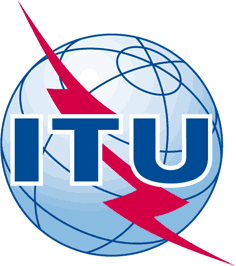 INTERNATIONAL TELECOMMUNICATION UNIONTELECOMMUNICATION
STANDARDIZATION SECTORSTUDY PERIOD 2017-2020INTERNATIONAL TELECOMMUNICATION UNIONTELECOMMUNICATION
STANDARDIZATION SECTORSTUDY PERIOD 2017-2020INTERNATIONAL TELECOMMUNICATION UNIONTELECOMMUNICATION
STANDARDIZATION SECTORSTUDY PERIOD 2017-2020JCA-MMeS-029JCA-MMeS-029INTERNATIONAL TELECOMMUNICATION UNIONTELECOMMUNICATION
STANDARDIZATION SECTORSTUDY PERIOD 2017-2020INTERNATIONAL TELECOMMUNICATION UNIONTELECOMMUNICATION
STANDARDIZATION SECTORSTUDY PERIOD 2017-2020INTERNATIONAL TELECOMMUNICATION UNIONTELECOMMUNICATION
STANDARDIZATION SECTORSTUDY PERIOD 2017-2020INTERNATIONAL TELECOMMUNICATION UNIONTELECOMMUNICATION
STANDARDIZATION SECTORSTUDY PERIOD 2017-2020INTERNATIONAL TELECOMMUNICATION UNIONTELECOMMUNICATION
STANDARDIZATION SECTORSTUDY PERIOD 2017-2020INTERNATIONAL TELECOMMUNICATION UNIONTELECOMMUNICATION
STANDARDIZATION SECTORSTUDY PERIOD 2017-2020Original: EnglishOriginal: EnglishQuestion(s):Question(s):28/1628/16Geneva, 8 October 2019 Geneva, 8 October 2019 TD
(Ref.: SG16-LS143)TD
(Ref.: SG16-LS143)TD
(Ref.: SG16-LS143)TD
(Ref.: SG16-LS143)TD
(Ref.: SG16-LS143)TD
(Ref.: SG16-LS143)Source:Source:ITU-T SG16ITU-T SG16ITU-T SG16ITU-T SG16Title:Title:LS on the work of multimedia brain informatics and new Recommendations from ITU-T SG16 [to ISO/TC 215]LS on the work of multimedia brain informatics and new Recommendations from ITU-T SG16 [to ISO/TC 215]LS on the work of multimedia brain informatics and new Recommendations from ITU-T SG16 [to ISO/TC 215]LS on the work of multimedia brain informatics and new Recommendations from ITU-T SG16 [to ISO/TC 215]LIAISON STATEMENTLIAISON STATEMENTLIAISON STATEMENTLIAISON STATEMENTLIAISON STATEMENTLIAISON STATEMENTFor action to:For action to:For action to:ISO/TC215ISO/TC215ISO/TC215For comment to:For comment to:For comment to:---For information to:For information to:For information to:JCA-MMeS, JCA-AHFJCA-MMeS, JCA-AHFJCA-MMeS, JCA-AHFApproval:Approval:Approval:ITU-T SG16 meeting (Geneva, 29 March 2019)ITU-T SG16 meeting (Geneva, 29 March 2019)ITU-T SG16 meeting (Geneva, 29 March 2019)Deadline:Deadline:Deadline:30 September 201930 September 201930 September 2019Contact:Contact:Masahito KAWAMORI
Keio University
JapanMasahito KAWAMORI
Keio University
JapanMasahito KAWAMORI
Keio University
JapanTel: 	+81 466-49-1170
Fax: 	+81 466-49-1171
Email:	masahito.kawamori@ties.itu.int Keywords:e-health, brain healthcare, multimedia brain informatics, MRIAbstract:This LS informs ISO/TC215 of our work on Multimedia Brain Informatics and the new Recommendations, H.861.0 and H.861.1 and invites ISO/TC215 to submit any information on related areas.